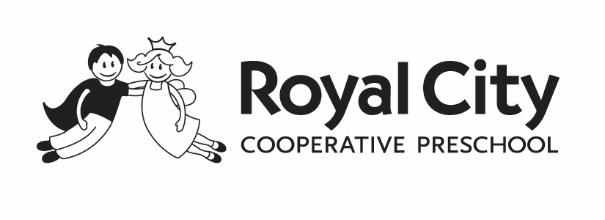 INDIVIDUALIZED PLAN FOR A CHILD WITH MEDICAL NEEDSThis form must be completed for a child who has one or more acute* or chronic** medical conditions such that he or she requires additional supports, accommodation or assistance.Child’s Full Name:  Child’s Date of Birth: (dd/mm/yyyy)Date Individualized Plan Completed: Medical Condition(s):  Diabetes		 Asthma	 Seizure		 Other: Prevention and SupportsSymptoms and Emergency ProceduresAdditional Information Related to the Medical Condition (if applicable): This plan has been created in consultation with the child’s parent / guardian.Parent/Guardian Signature:The following individuals participated in the development of this individual plan (optional):Frequency at which this individualized plan will be reviewed with the child’s parent/guardian:Regulatory Requirement - Ontario Regulation 137/15: Children with medical needs	39.1  (1)  Every licensee shall develop an individualized plan for each child with medical needs who,	(a)	receives child care at a child care centre it operates; or	(b)	is enrolled with a home child care agency and receives child care at a premises where it oversees the provision of home child care or in-home services. O. Reg. 126/16, s. 27.	(2)  The individualized plan shall be developed in consultation with a parent of the child and with any regulated health professional who is involved in the child’s health care and who, in the parent’s opinion, should be included in the consultation. O. Reg. 126/16, s. 27.	(3)  The plan shall include,	(a)	steps to be followed to reduce the risk of the child being exposed to any causative agents or situations that may exacerbate a medical condition or cause an allergic reaction or other medical emergency;	(b)	a description of any medical devices used by the child and any instructions related to its use;	(c)	a description of the procedures to be followed in the event of an allergic reaction or other medical emergency;	(d)	a description of the supports that will be made available to the child in the child care centre or premises where the licensee oversees the provision of home child care or in-home services; and	(e)	any additional procedures to be followed when a child with a medical condition is part of an evacuation or participating in an off-site field trip. O. Reg. 126/16, s. 27.	(4)  Despite subsection (1), a licensee is not required to develop an individualized plan under this section for a child with an anaphylactic allergy if the licensee has developed an individualized plan for the child under section 39 and the child is not otherwise a child with medical needs. O. Reg. 126/16, s. 27.IntentThis provision requires that an individualized plan be developed for each child with medical needs and that licensees take all necessary steps to support the child’s medical needs and ensure his or her inclusion in the program. The review of each individualized plan (by employees, students and volunteers) supports the child(ren)’s ability to participate in the child care program, and provides staff with all necessary information to deal with any medical situation pertaining to the child.Disclaimer: This document is a template that has been prepared to assist licensees in understanding its obligations under the CCEYA and O. Reg. 137/15.  It is the responsibility of the licensee to ensure that the information included in this document is appropriately modified to reflect the individual circumstances and needs of each home child care agency it operates and each premises where the licensee oversees the provision of home child care.Please be advised that this document does not constitute legal advice and should not be relied on as such. The information provided in this document does not impact the Ministry’s authority to enforce the CCEYA and its regulations. Ministry staff will continue to enforce such legislation based on the facts as they may find them at the time of any inspection or investigation. It is the responsibility of the licensee to ensure compliance with all applicable legislation. If the licensee requires assistance with respect to the interpretation of the legislation and its application, the licensee may wish to consult legal counsel. First and Last NamePosition/RoleSignature